Year 2 Phonics – Week commencing 20th AprilMondaySort the words below into the different ways of spelling the ‘ee’ sound. You may want to do this by printing and cutting them out, by drawing your own table, or in any other creative way you like.DonkeyFreezingSeaSqueakMoneyKeyBeastGreenTurkeyMessyFunnyBeachValleyTuesdayRemind yourself of the words we looked at yesterday and all the different ways of spelling the /ee/ sound.Write a sentence about this picture using as many of our words as you can.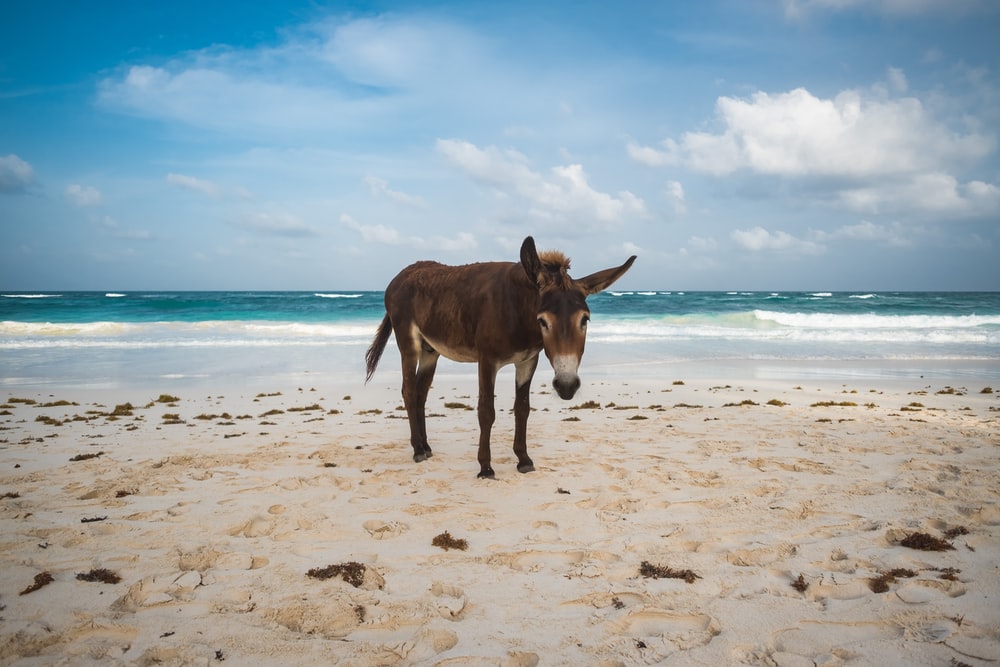 Wednesday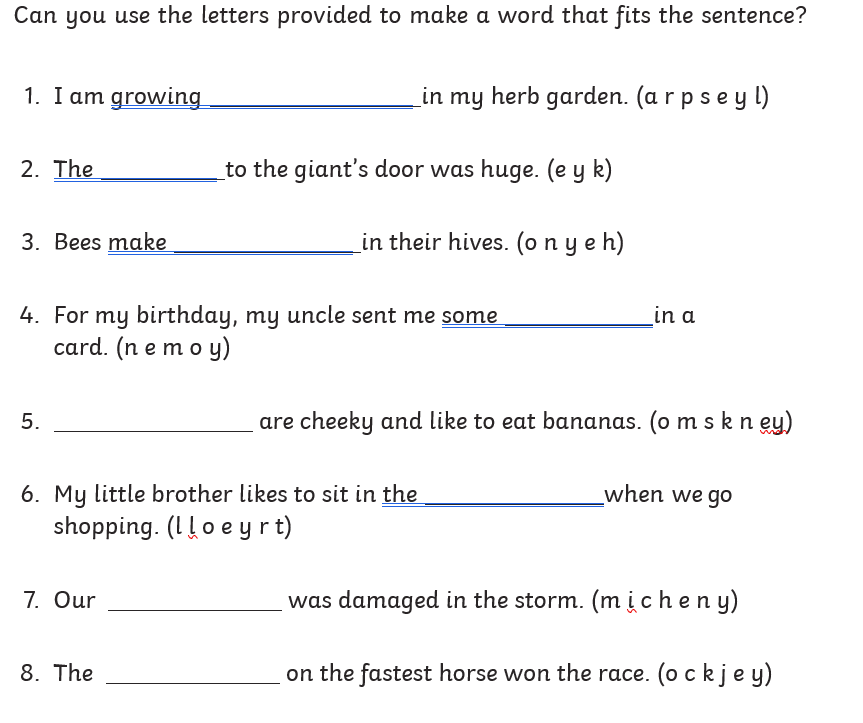 ThursdaySee if you can think of other words that have the /ee/ sound spelt ‘ey’. You unscrambled some from yesterday – can you add more to the list?Find some books at home and use these to help you hunt for more words using this sound. 
FridayTime to be creative using our words from this week! You may like to create your own picture or poster using the words, use chalk to write them outside, write a story using the words…it is completely up to you. We would love to see what you come up with through email or twitter. 